Все дети любят сладкие лакомства. А какие особенно? Конечно же,  мороженое! Уплетая за обе щеки, ребята никогда не задумываются, а из чего оно сделано? А какова история создания, ведь кто-то же его придумал…Вот мы и решили окунуться в историю создания и попробовать изготовить собственными руками вместе со специалистами фабрики мороженого. Необычное и увлекательное мероприятие прошло 14 октября для детей младшего, среднего и старшего возраста. Много узнали интересного и необычного про простой продукт мороженое. Узнали, кто придумал его, каких видов и сортов бывает. Старшеклассники окунулись  в мир профессии людей, производящих   мороженое. Каждый, посетивший мероприятие, получил по две порции этого лакомства, изготовленного самими детьми. Спасибо организаторам праздника МОРОЖЕНОГО   Н.И.Остапенко за интересных гостей, которых мы увидели в нашей школе.Классный руководитель 9 класса Замарацких С.В.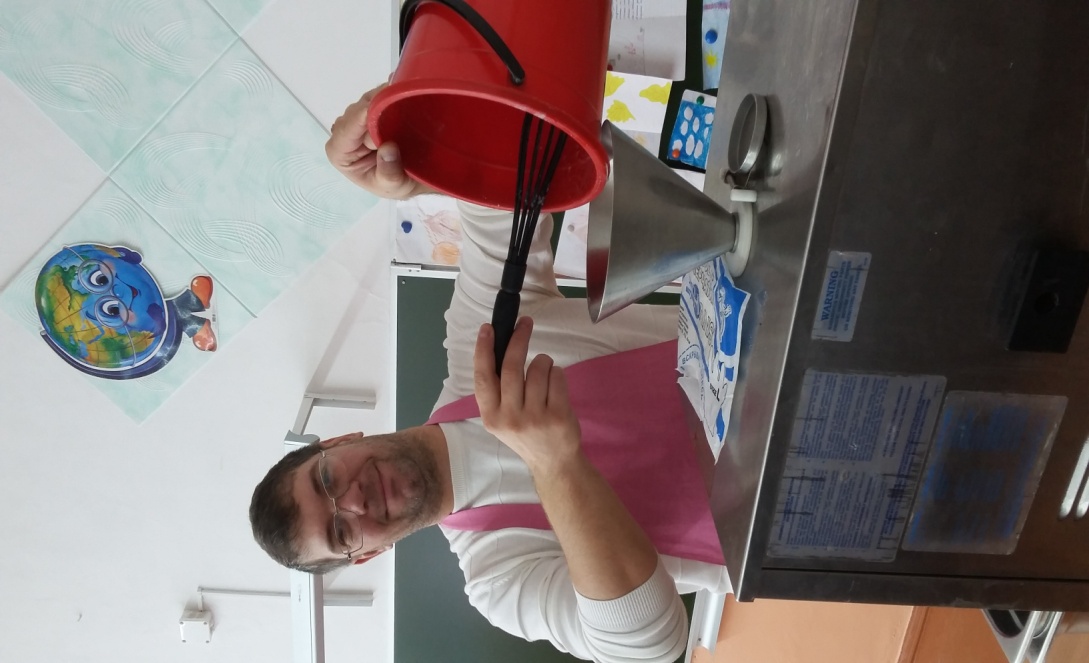 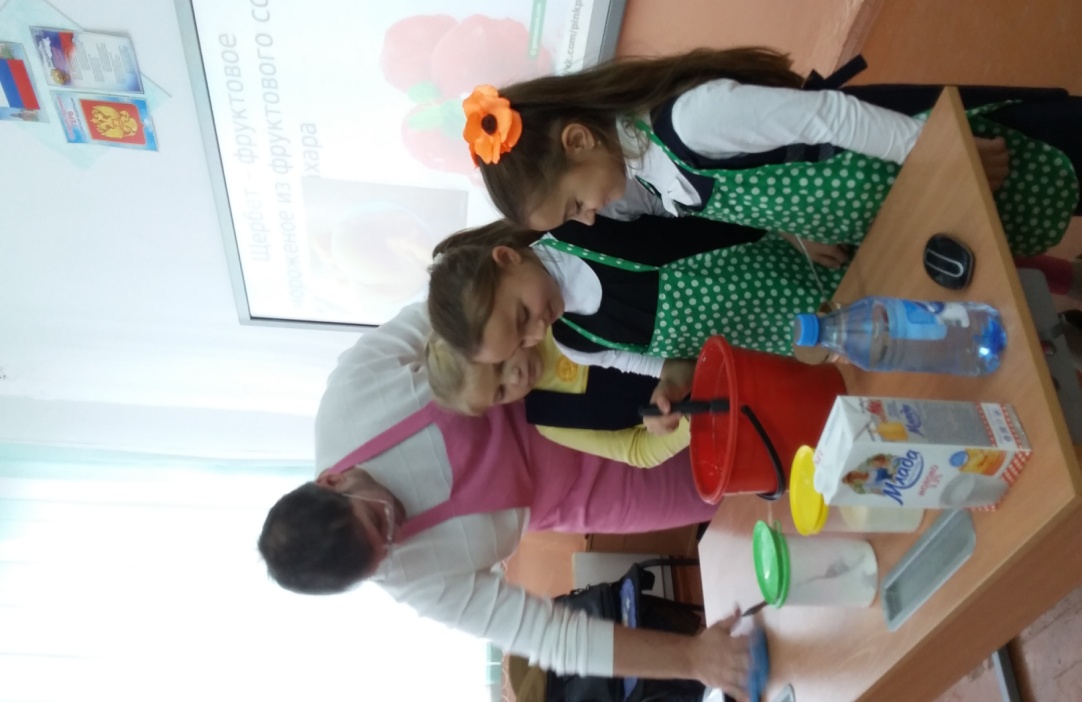 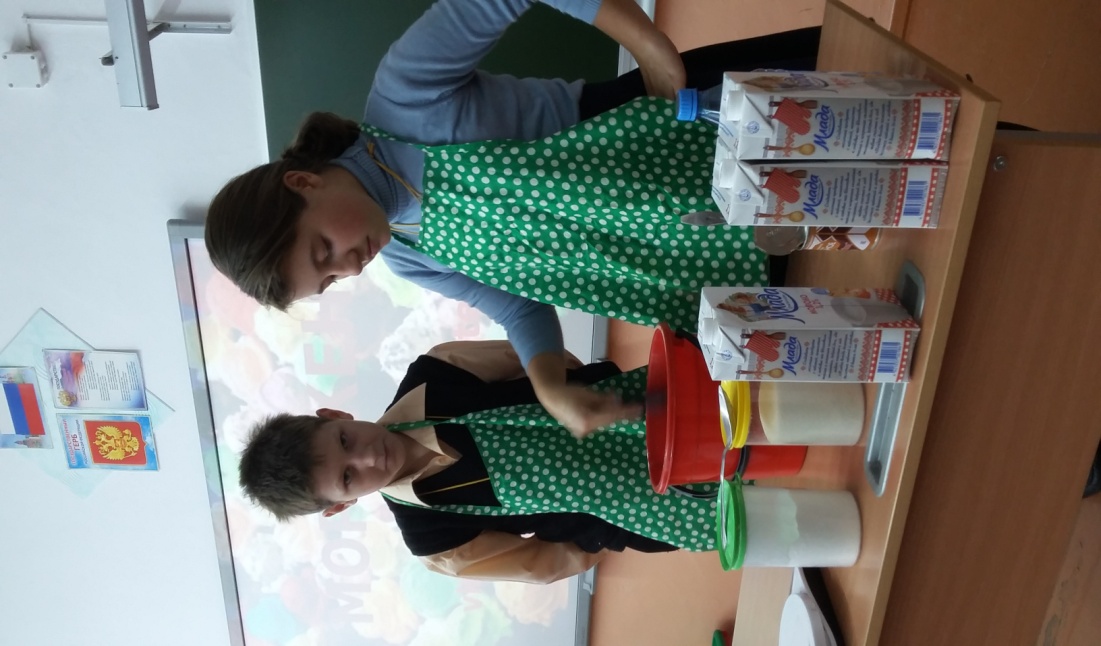 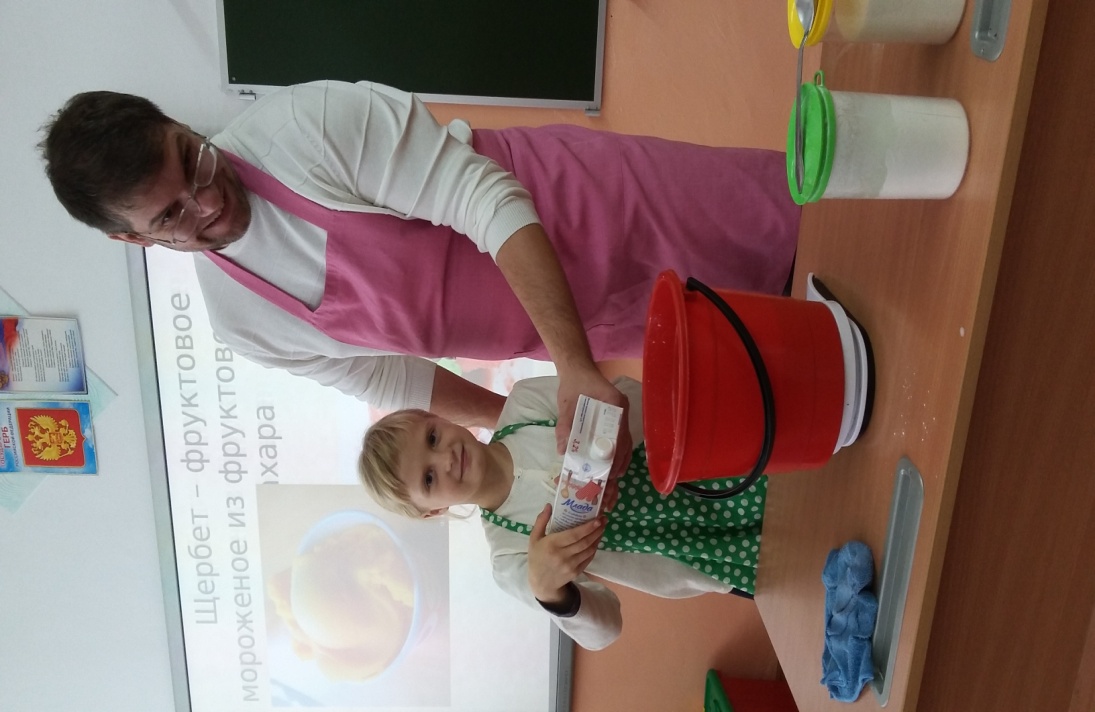 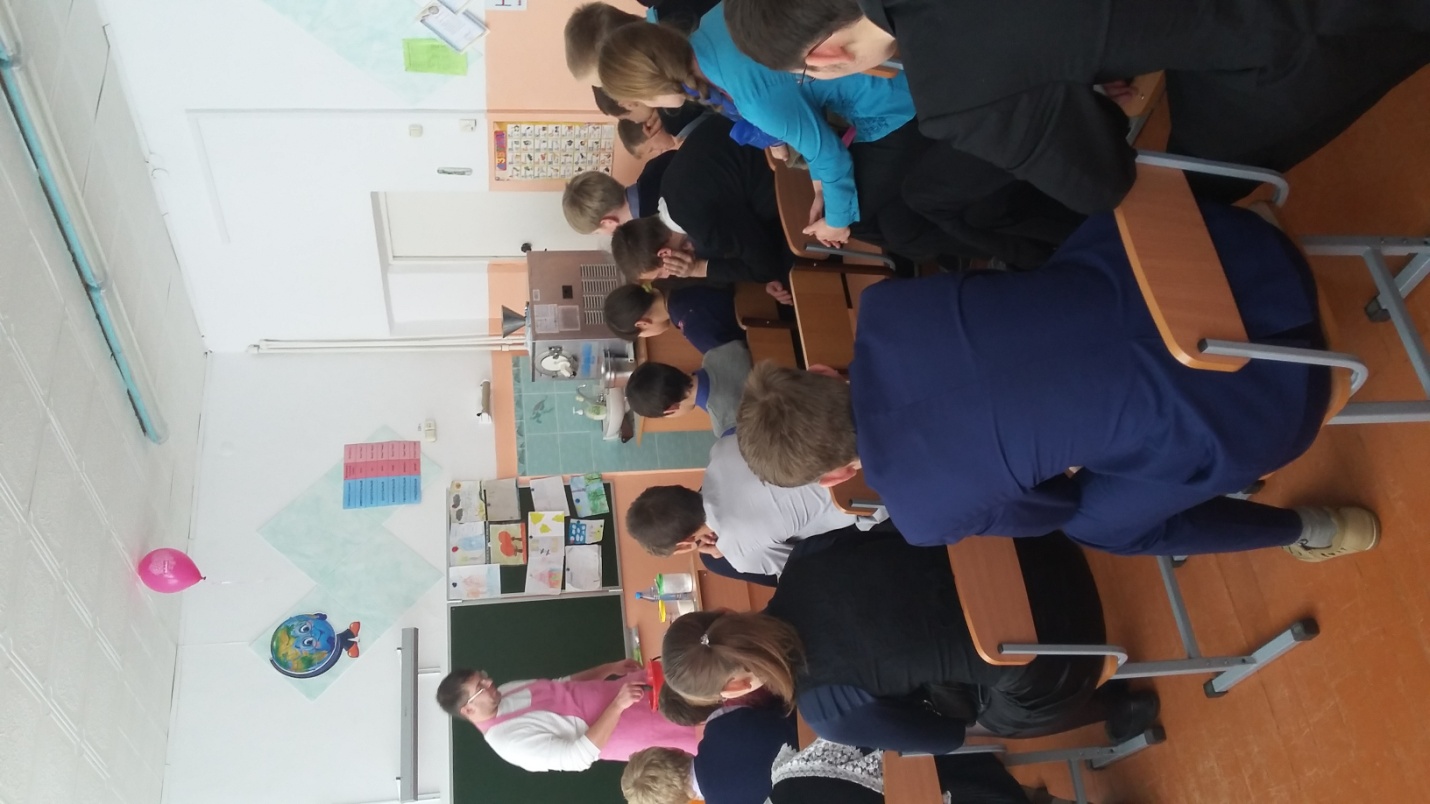 